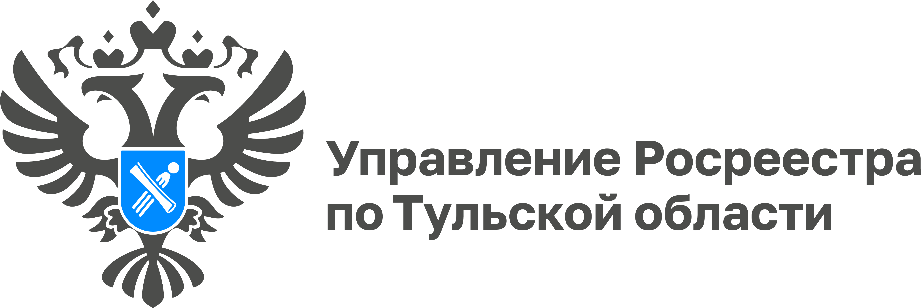 С 1 марта 2023 года туляки могу получить онлайн-выписку из ЕГРН через «Госуслуги» всего за 2 минутыС 1 марта 2023 года правообладатель объекта недвижимости может заказать в Личном кабинете на сайте «Госуслуги» онлайн-выписку по объекту недвижимости, в которой будут содержаться сведения из ЕГРН, включая информацию о персональных данных собственника. Онлайн-выписка по объекту недвижимости будет предоставляться в форме электронного документа бесплатно, в течение 2 минут с момента направления запроса.Особенности выписки:может получить только правообладатель;не содержит планов, схем и графиков;содержит сведения об объекте недвижимости, всех его владельцах — как бывших, так и нынешних, ограничениях прав, кадастровой стоимости;содержит наименования и реквизиты документов-оснований государственной регистрации прав;должны принимать все органы и организации — как и обычную выписку.«Стоит отметить, что распечатать выписку можно только в МФЦ, при самостоятельной распечатке электронный документ потеряет юридическую силу. Жители Тульской области могут получить бумажный документ с печатью в любом МФЦ, понадобится паспорт и номер заявления», - отметила заместитель руководителя Управления Росреестра по Тульской области Татьяна Трусова.